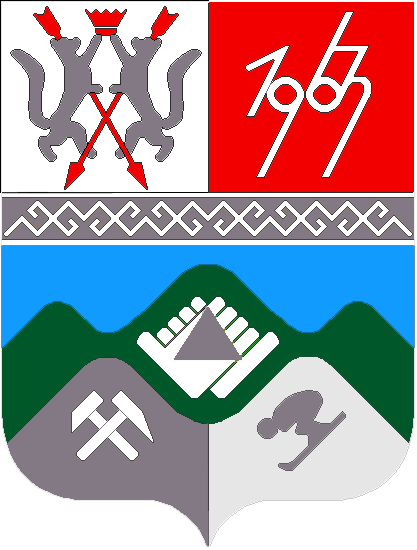 КЕМЕРОВСКАЯ ОБЛАСТЬТАШТАГОЛЬСКИЙ МУНИЦИПАЛЬНЫЙ РАЙОНАДМИНИСТРАЦИЯ ТАШТАГОЛЬСКОГО ГОРОДСКОГО ПОСЕЛЕНИЯПОСТАНОВЛЕНИЕот «13» декабря  2017 г. № 173-пО назначении публичных слушаний по вопросу изменений границ муниципального образования Шерегешского городского поселения, отнесения улицы Фурманова к территории муниципального образования Шерегешское городское поселение.  В соответствии с п. 3 ст. 13 Федерального закона от 06.10.2003 № 131-ФЗ «Об общих принципах организации местного самоуправления в Российской Федерации», руководствуясь  решением Таштагольского городского Совета народных депутатов от 20.01.2010г. № 178 «Об утверждении Положения о порядке организации и проведении публичных слушаний в МО «Таштагольское городское поселение», Уставом Таштагольского  городского поселения, Администрация Таштагольского городского поселенияПОСТАНОВИЛА:     1. Провести публичные слушания по инициативе Главы  Шерегешского городского поселения по вопросу изменений границ муниципального образования Шерегешского городского поселения, отнесения улицы Фурманова к территории муниципального образования Шерегешское городское поселение.      2. Срок проведения публичных слушаний с 16 декабря 2017 г. по 16 января 2018 г. Итоговое заседание комиссии состоится 16 января 2018 г.    3. Организовать проведение публичных слушаний в соответствии с Планом мероприятий (Приложение № 1).    4. Разместить настоящее Постановление на информационном стенде в помещении Администрации Таштагольского городского поселения по адресу: г. Таштагол, ул. Ленина,60 кабинет 110, а также разместить на официальном сайте Администрации Таштагольского городского поселения http://atr.my1.ru/tashtagol.    5. Постановление вступает в силу с момента его обнародования.И.о. Главы Таштагольского городского поселения					                   Е.В. МетляевПриложение №1к постановлениюот «13» декабря 2017г. N173-пПланмероприятий по проведению публичных слушаний по вопросуизменений границ муниципального образования Шерегешского городского поселения, отнесения улицы Фурманова к территории муниципального образования Шерегешское городское поселение.  Размещение текста настоящего постановления с приложениями на информационном стенде в администрации городского поселения -  в течение  3 рабочих дней с момента издания постановления.Прием письменных заявлений и возражений граждан, юридических лиц по рассматриваемому вопросу – в течение 14 дней с момента обнародования настоящего постановления.Проведение публичных слушаний – 16 января 2018г. в 14.00 в малом зале администрации Таштагольского муниципального района по адресу: г. Таштагол, ул. Ленина,60, 3 этаж.Подготовка заключения о результатах публичных слушаний – в течение 3 рабочих дней с момента проведения публичных слушаний.Размещение текста заключения на информационном стенде администрации Таштагольского городского поселения - не позднее 3 дней с момента  подготовки заключения о результатах слушаний.Принятие Главой городского поселения решения по итогам проведения публичных слушаний в форме издания постановления или другого нормативно-правового акта - не позднее 3 дней  с момента подготовки заключения.Уведомление Совета народных  депутатов о результатах публичных слушаний и направление текста проекта решения. Контактная информация: г. Таштагол, ул. Ленина,60, кабинет 110, телефон 8-384-73-2-36-13 (или 2-36-58).                                                